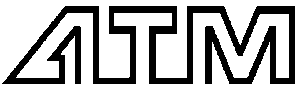        Azienda Trasporti MessinaMODULO PER LA SEGNALAZIONE DI ILLECITOAI SENSI DELLA L. 190/2012 “Legge Anticorruzione”NOME E COGNOME   ______________________________________________________________________           DIPENDENTE            NON DIPENDENTE E-MAIL  ________________________________________________________________________________RECAPITO TELEFONICO ____________________________________________________________________ DATA E ORA DEL FATTO ___________________________________________________________________SEGNALAZIONE (descrizione dettagliata dei fatti) _____________________________________________________________________________________________________________________________________________________________________________________________________________________________________________________________________ ______________________________________________________________________________________________________________________________________________________________________________ _______________________________________________________________________________________ALTRI SOGGETTI COINVOLTI O A CONOSCENZA DEL FATTO _______________________________________________ ______________________________________________________________________________________________________________________________________________________________________________________________________________________ ALLEGARE ALLA PRESENTE EVENTUALE DOCUMENTAZIONE DI INTERESSE O A SOSTEGNO DELLA SEGNALAZIONE          DICHIARO DI AVER PRESO VISIONE DELLA PRIVACY POLICY SOTTORIPORTATA Data ___________________						 Firma ______________________ Privacy policy – segnalazione di illecito  - Finalità La seguente informativa è resa  secondo le norme del regolamento (UE) 2016/679 del Parlamento europeo e del Consiglio, del 27 aprile 2016, "Codice in materia di protezione dei dati personali" esclusivamente per il trattamento dei dati nell’ambito delle segnalazioni spontanee di illeciti e conseguenti verifiche ai sensi della l.190/2012.Il consenso espresso non è necessario  cosi come previsto dagli articoli da 15 a 22 del regolamento (UE) 2016/679  "Codice in materia di protezione dei dati personali". Titolare del trattamento Il "titolare" del trattamento ai fini dell’accesso civico e delle attività investigative e di vigilanza conseguenti alle segnalazioni di illeciti è l'Azienda Trasporti di Messina - nella persona del Legale Rappresentante pro tempore. Luogo di trattamento dei dati I trattamenti dei dati per le finalità di cui sopra hanno luogo presso la sede dell'Azienda Trasporti Messina. I dati sono curati e trattati esclusivamente dal Responsabile Anticorruzione e da Suoi collaboratori eventualmente incaricati del trattamento, per il tempo strettamente necessario alle attività conseguenti alle segnalazioni. In particolare, allorquando le attività investigative e di vigilanza del RPC o le conseguenti attività processuali o disciplinari saranno concluse, il RPC provvederà a cancellare i dati personali e/o sensibili e a mantenere solo quelli a valenza statistica. FACOLTATIVITA' DEL CONFERIMENTO DEI DATI L'utente è libero di fornire i dati personali riportati nel modulo di segnalazione di illecito, con l’avvertimento che la loro mancata indicazione può comportare l'impossibilità di gestione della segnalazione. Diritti degli interessati I segnalanti hanno il diritto in qualunque momento - fino alla cancellazione - di ottenere la conferma dell'esistenza o meno dei dati personali e di conoscerne il contenuto e l'origine, verificarne l'esattezza o chiederne l'integrazione o l'aggiornamento, secondo le norme del regolamento (UE) 2016/679 del Parlamento europeo. Ai sensi della medesima norma ha il diritto di chiedere la cancellazione, trasformazione in forma anonima o il blocco dei dati trattati in violazione di legge, nonché di opporsi in ogni caso, per motivi legittimi, al loro trattamento.